Nasza szkoła uczestniczy w projekcie „Lepsza szkoła” Gdańskiego Wydawnictwa Oświatowego od kilku lat z zakresu matematyki. Program realizowany jest 
w klasach IV-VIII. 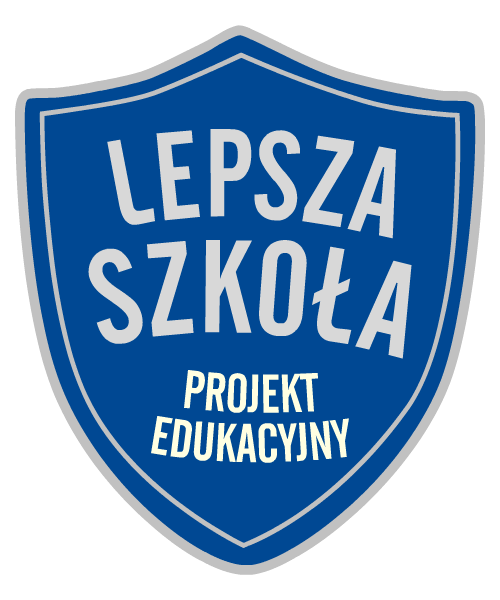 W ramach projektu odbywają się tzw. Sesje z plusem czyli wygodne i praktyczne narzędzie do systematycznego sprawdzania wiedzy i umiejętności uczniów szkoły podstawowej z zakresu matematyki oraz do monitorowania i analizy ich postępów w nauce podczas całego roku szkolnego.Sesje zapewniają kompleksowe przygotowanie uczniów do egzaminu ósmoklasisty.W ramach programu oferowane są: STANDARYZOWANE TESTY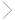 na wejście – do diagnozy wstępnej na początku roku,w połowie i na koniec roku szkolnego – sprawdzające postępy uczniów przez cały okres nauki. RAPORTY CYKLICZNE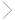 zawierające analizę wyników po każdym teście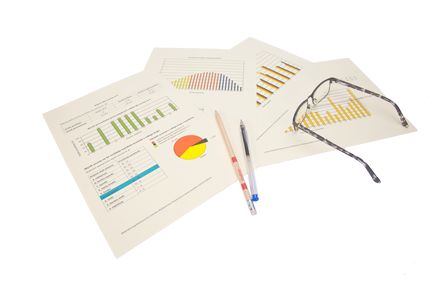 wyniki każdego ucznia oraz całej klasy na tle rezultatów szkolnych i ogólnopolskich,informacja, które z typów zadań sprawiają uczniom najwięcej trudności,miarodajne dane do analizy dotychczasowych metod pracy,materiał do prezentacji wyników na wywiadówkach oraz na radzie pedagogicznej. RAPORTY PROGRESYWNE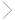 pokazujące dynamikę postępów uczniów po kolejnych testachdla poszczególnych uczniów,dla całej klasy. Nowość! RAPORTY WIELOLETNIE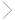 pokazujące postępy uczniów od klasy 4 do klasy 8 rok po rokudla poszczególnych uczniów,dla całej klasy.Przebieg programuW programie mogą wziąć udział nauczyciele, którzy przystąpili do klubu przedmiotowego GWO oraz w terminie do 30 września dodali klasy do corocznej edycji.Nauczyciel uczestniczący w programie pobiera testy ze strony internetowej LEPSZEJ SZKOŁY (www.LS.gwo.pl).W ciągu roku szkolnego nauczyciel przeprowadza trzy testy:Sesja 1 – test na wejście,Sesja 2 – test w połowie roku,Sesja 3 – test całoroczny.Nauczyciel sprawdza testy za pomocą schematów punktowania. Na stronie www.LS.gwo.pl wpisuje wyniki i zapoznaje się z raportami prezentującymi rezultaty poszczególnych uczniów oraz klasy na tle wyników ogólnopolskich.Po wpisaniu wyników wszystkich sesji uczestnik programu otrzymuje zaświadczenie o udziale 
w programie, a szkoła, w której uczy – certyfikat udziału w projekcie edukacyjnym LEPSZA SZKOŁA.n-l matematykiHalina Brutkowska